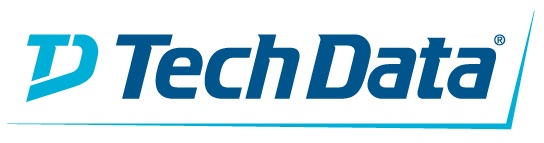 Tech Data fortalece su oferta IoT en Europa mediante su colaboración con IQRF Una colaboración que ampliará el ecosistema IoT de Tech Data y ayudará a sus partners a aportar verdaderos resultados de negocio a través de soluciones IoTBARCELONA, España. (26 de febrero de 2018) – Tech Data (Nasdaq: TECD) ha anunciado hoy la firma de una colaboración estratégica con IQRF Alliance. Tech Data es el primer mayorista de TI que se incorpora a la alianza, integrada por un grupo de empresas y organismos que colaboran en el establecimiento de un ecosistema de dispositivos interoperables con IQRF y las pasarelas, software, Clouds, aplicaciones móviles y soluciones relacionadas para permitir que los proyectos de IoT se materialicen de forma efectiva.Craig Smith, director para Europa de IoT & Analytics Solutions and Services de Tech Data, ha señalado que «nuestra colaboración con IQRF Alliance nos pone en contacto con numerosos partners de implementación y fabricantes de IoT que suministran soluciones de IoT en la actualidad, lo que amplía nuestro ecosistema de IoT y ofrece un portfolio más completo a nuestros partners. Este acuerdo pone de manifiesto el compromiso de Tech Data por ofrecer una incomparable gama de soluciones que atienda las necesidades de las empresas que están transformando su modelo de negocio mediante el uso de tecnologías de nueva generación.»Simon Chudoba, CEO de IQRF Alliance, ha señalado que “al dar la bienvenida a Tech Data como primer mayorista de TI que se incorpora a IQRF Alliance se abren numerosas oportunidades tanto para los miembros ya existentes como para Tech Data. Se trata de un acuerdo beneficioso para todos ya que nos permite compartir mutuamente nuestras redes. IQRF Alliance apoya a sus miembros ofreciéndoles una plataforma de comunicaciones efectiva, el estándar de interoperabilidad de IQRF y materiales de apoyo promocional, con lo que se persigue que los dispositivos sean interoperables, además de reducir los costes y aumentar las ventas.»Como partner de la alianza, Tech Data asistirá a las reuniones de IQRF, incluida la IQRF Summit 2018, en la que ejercerá como patrocinador platino. La colaboración con IQRF viene a respaldar el compromiso constante de Tech Data con el suministro de soluciones de IoT innovadoras en todos los países europeos en los que opera.Envíe un correo electrónico a iot@techdata.eu para obtener más información y visite IQRF Summit 2018 para conocer los productos y soluciones de miembros de IQRF Alliance que ofrece Tech Data.Acerca de IQRF AllianceIQRF Alliance es una comunidad de ámbito internacional abierta a profesionales de IoT —desarrolladores, fabricantes, proveedores de Cloud, operadores de telefonía, integradores de sistemas, centros de I+D+I, escuelas técnicas y universidades— cuya misión es ofrecer los mejores dispositivos inalámbricos y soluciones de IoT basados en la tecnología IQRF. Los miembros de IQRF Alliance han aunado esfuerzos para lograr que los dispositivos sean interoperables, reducir costes y aumentar las ventas. Acerca de Tech DataTech Data conecta el mundo con la potencia de la tecnología. Nuestro portfolio de productos, servicios y soluciones de extremo a extremo, habilidades altamente especializadas y conocimiento experto de tecnologías de nueva generación permiten a los partners del canal de distribución llevar al mercado los productos y soluciones que el mundo necesita para conectar, desarrollarse y avanzar. Tech Data ocupa el puesto 107 de Fortune 500® y ha sido incluida en la lista World’s Most Admired Companies (Empresas más admiradas del mundo) de Fortune por noveno año consecutivo. Para obtener más información, visite www.techdata.com o síganos en Twitter, LinkedIn y Facebook.Contactos para medios de comunicación
George Troughton Communications Manager, Europe Tech Data Corporation Teléfono móvil: 0034 615 841 745 Teléfono: 0034 93 297 0222 George.troughton@techdata.euEllis Reid	OneChocolate para Tech Data Advanced Solutions
+44 (0) 207 437 0227
TechDataEmea@onechocolatecomms.co.uk###